Publicado en Barcelona el 25/04/2017 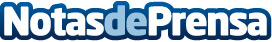 TBS lanza un nuevo gestor de procesos paperless para adaptarse al próximo sistema SIIEl Suministro Inmediato de Información anunciado por la AEAT será aplicado a partir del 1 de julio y reducirá a 4 días el plazo de envío de los registros de facturación de grandes empresasDatos de contacto:TBS Online(+34) 93 180 19 87Nota de prensa publicada en: https://www.notasdeprensa.es/tbs-lanza-un-nuevo-gestor-de-procesos_1 Categorias: Finanzas Logística E-Commerce Software http://www.notasdeprensa.es